A MANIFESTO FOR THE 21ST CENTURYWe, of the Harrison Studio, believeAs do others, although differentlyThat a series of events have come into being  Beginning in the time of Gilgamesh and beforeBeginning with agriculture and the first genetic manipulationBeginning with culture of animals and ongoing genetic manipulationBeginning with globalization six thousand years ago with the Salt RouteA little later, the Silk RouteAnd later and later…Especially with science informed by Descartes’ clockAnd with modernity recreating the cultural landscape And deconstructing nature thereby From the Industrial Revolution to the present Until all at once a new force has become apparent We reframe a legal meaning ecologically And name it the Force MajeureWe, of the Harrison Studio assert As do others somewhat differentlyThat the Force Majeure, framed ecologically Enacts in physical terms outcomes on the groundEverything we have created in the global landscape Bringing together the conditions that have accelerated global warmingActing in concert With the massive industrial processes of extraction, production and consumptionThat have subtracted forests and depleted top soilProfoundly reduced ocean productivityWhile creating a vast chemical outpouring into the atmosphereOnto the lands and within the waters That altogether comprise this Force MajeureWe, of the Harrison studio, are grateful For the opportunity to join in this perilous conversation Where the discourse in generalIs about time, money, power, justice, sex, politicsPersonal well-being and survival In many combinations and re-combinationsAttending somewhat to social injustice And somewhat less to ecosystems’ injusticeThis discourse points to human consciousness Every day continuously attending to itselfWith little attention paid to that which is not itselfLeading to intrinsic value switched for extrinsic valueWith human creativity generating technologies That appear not to like that which are not themselvesSometimes becoming the reverse of their original intention There is modest conversation drifting toward greenAs industry and people think about doing well by doing goodGood being green roofs green cars Green manufacturing processesGreen transformation of materialGreen production of all kindsexpanding green markets Green in everyday lifein the frame of sustainabilityWe, of the Harrison Studio, assertAs do others, as yet, not manyThat in the face of multiple tipping pointsPassed and near passed From CO2/methane to nitrates/nitritesAnd more and moreAll of these efforts and all of this workAltruistic from the best of people Greedy and mean spirited from the worst of people Is better to be doing than not to be doingBut on balance, insufficient Endlessly insufficient The Force Majeure, so obvious, even in the nowIs generating ocean riseForcing the ocean’s food chains to simplifyCompelling glaciers and snow pack to melt Creating flood and drought at continental scale Which is the outcome for rivers As they flow down through Asia from the Tibetan PlateauAnd true for many parts of the Americas The outcomes for the Peninsula of Europe are unfortunateThe numbers have been crunchedRevealing the trajectory of drought predicted to proceedFrom Portugal to the southern parts of Germany and beyondReducing 2.4 million square kilometers of farmlandThat now feeds over 450 million Europeans by almost a third within 50 yearsThe population will grow the food supply will shrinkThe waters will risePeople will need to move upwardThe rich will continue to do wellNot true for the middle classAnd devastating for the poor We, of the Harrison Studio conclude That a counter force is availableBut unless put in place well within the next fifty yearsCivil society in many places will experience perturbation then collapseKeeping company with the ecosystems experiencing perturbation and simplificationA counterforce that is comprised of understandings Waiting to be internalized and then enactedThey areFirst understanding   Nature’s economic system stores the energy that it does not immediately need   mostly in carbon formationsSecond understanding    Nature does not charge a profit as do culture’s economic systemsThird understanding     All natural systems are dissipative structures with individuals that form them living,      reproducing then dying with indeterminacy as a normFourth understanding     All natural systems have learned to nest within each other, and, within a context of     symbiosis contribute to collective systems survival, sometimes with abundanceFifth understanding     Human constructed artifacts particularly legal, political, economic as well as     production and consumption systems seek constancy but are often in violation of the     laws of conservation of energy pointing toward systems entropy When the first four understandings are internalized and integrated into all parts of the fifth understating. A transformation can happen that will open pathways for human created systems to yield autonomy and accept limitations.  An acceptance that will permit the formation of processes of nesting within nesting that will enable nature’s ways of invention and human ways of invention presently so oppositional to co-join.The counterforce we envision will permitA culturally generated acceleration of adaptation behaviors at great scaleOperating at a parallel rate to the climate forcing generated by human activitysetting the stage for adapting strategies that will assist the migration of our own speciesAnd those who are not ourselvesWho are co-equally endangered by the threat of mass extinctionInto zones of greater safetyTuning to and over time in concert with the Force Majeure Images reflecting Force Majeure WorkFrom Peninsula Europe Part III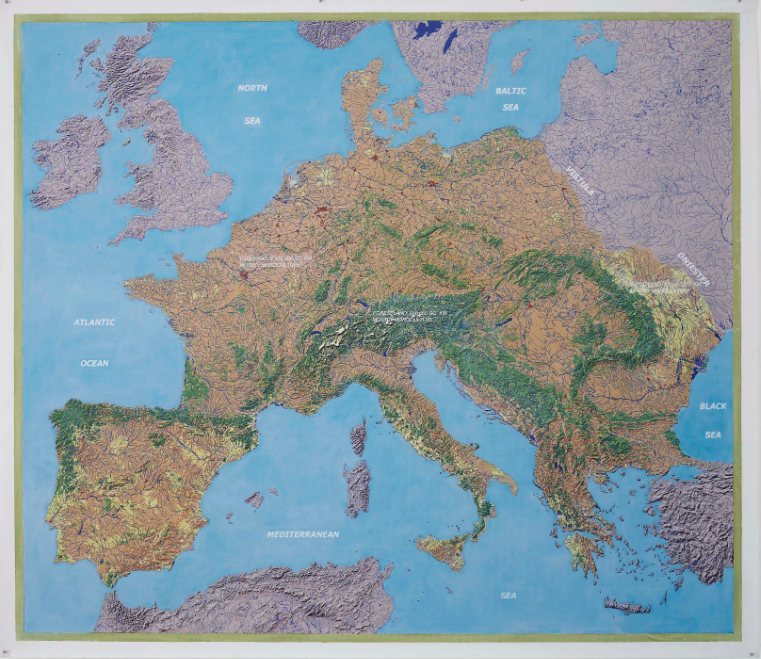 Imagine the research is right			How will the twenty republics
drought moves across Europe			six kingdoms and one duchy
the temperature continues to rise 		   	that are the European Union
glacial melt continues accelerating 		surrender enough autonomy
river flow becomes intermittent			surrender closely held powers
flooding increases from sudden rains		to create collectively
The half-million sq km				the new form of governance
of mostly monocultural high ground forest	that is able to meet 
succumbs in the main to drought and disease	a force majeure of this magnitudeFrom Peninsula Europe Part III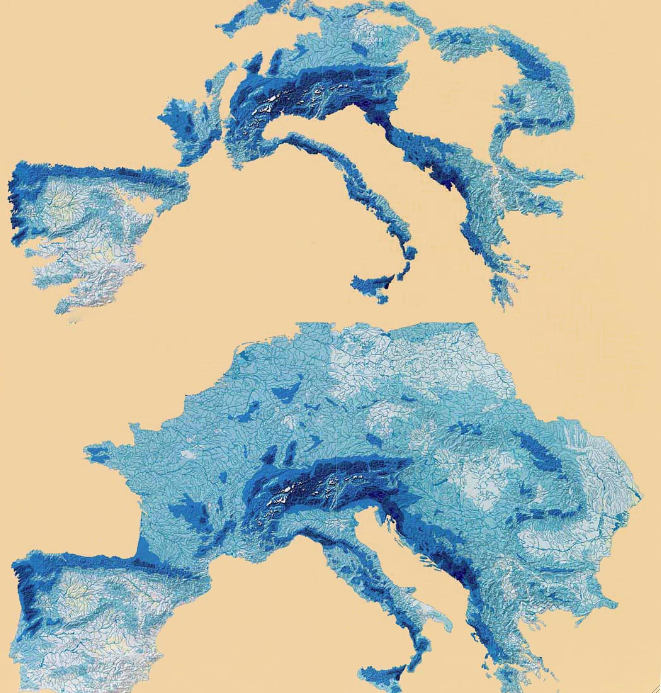 The Harrison Studio ExperimentThe decision is taken to reject the Alpine treeline definition of the high ground instead locating where rivers begin to define the high ground discovering that rivers begin mostly at 1200 feet and above. Lifting the shape off of the map, we discover an area of 1.46 million sq km at the 1200 feet level that if rehabilitated according to the concept of the upward movement of species will dramatically reduce the impact of the predicted temperature raise, flood and drought. We suggest a water tax to fund work on the ground. From Peninsula Europe Part III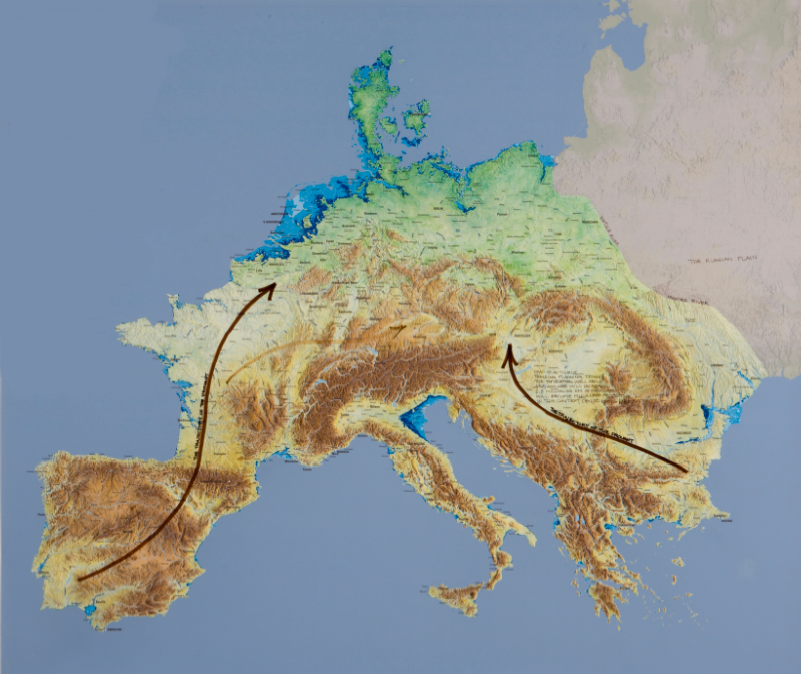 The prediction of drought moving from Portugal to mid Germany and beyond has the following associated consequences:One third of 2.3 million sq km of farming becomes minimally productive.1/3 of 340 thousand sq km of meadowlands become minimally productive.Most of the 560,000 sq km of high ground forest succumbs to insect disease, drought and fire.The outcome to civil society if business as usual practice continues is unfortunate in the extreme. We predict food rationing at best. At the worst, perturbation and collapse of society as we know it.Tibet is the High Ground: Part III, 2009- A Force Majeure work
An Ecologically Based Proposal for the Tibetan Plateau (or Qingzang Plateau)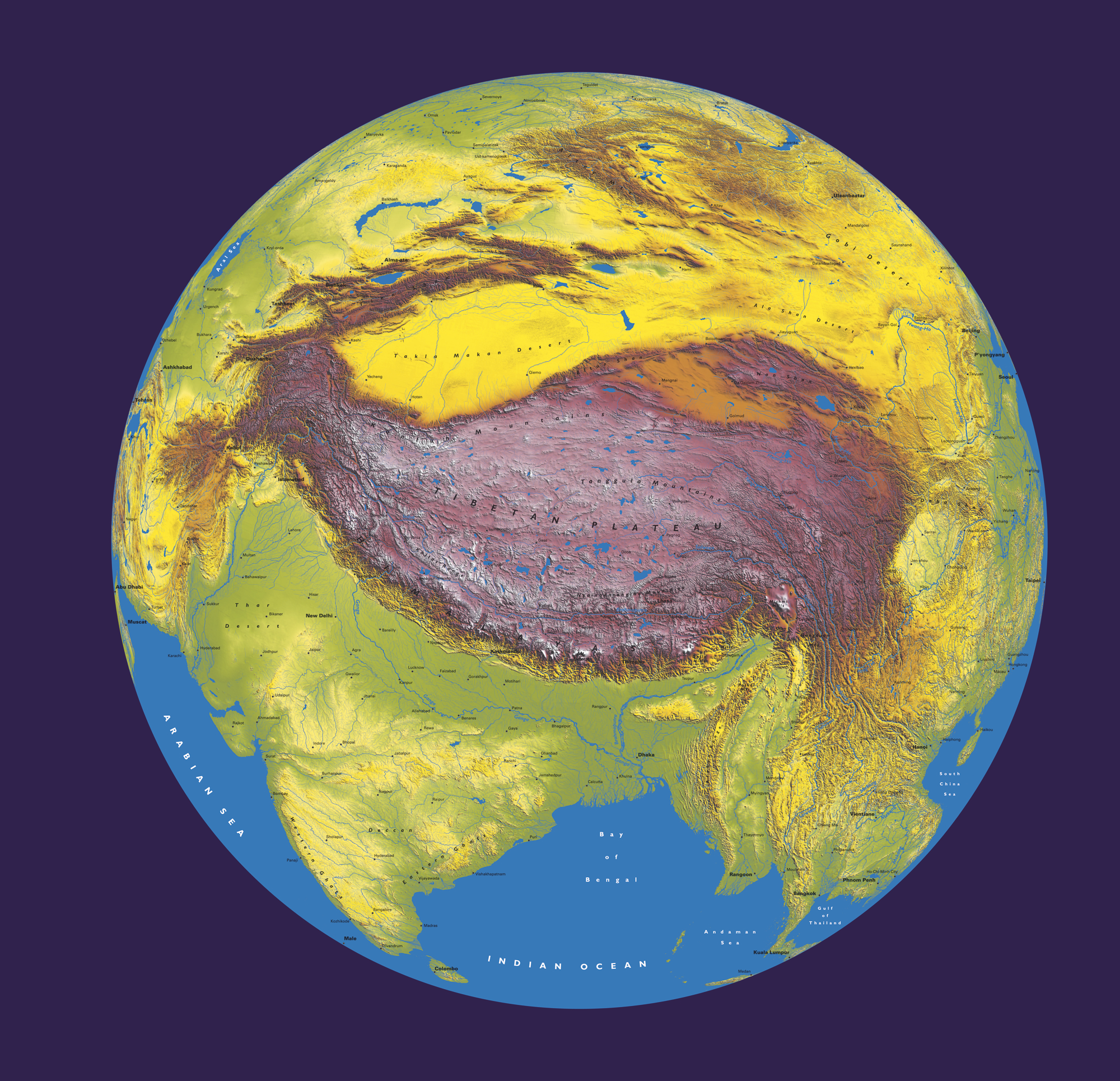 Research indicates on theTibetan Plateau	the paleoecological research	
glaciers will shrink so much			in order to locate forest 
That their melting borders will dry up		And Savannah ecosystems
Profoundly affecting				Which existed in Eemian Interglacial period
The Salween, MeKong, Huang-Ho		When temperatures were
Brahmaputra, Yangtze, Ganges			Similar to those predicted in the near future
And Indus River systems			And thereafter
That traverse inner Mongolia, 			to search to locate local similar
China, Tibet, Autonomous-zone India		ecosystems that Exist in our now
Burma, Laos, Cambodia, South Vietnam,	And to begin designing and in part
Bangladesh, Kashmir and Pakistan		Creating the process to Assist the
A Force Majeure has come into being		Migration of a palette of species
In the form of global warming			Able to replace or restate	
That will work to the disadvantage		Those now coming under Extreme stress
Of 1/16th of the earth’s population 		Thereby Generating new forest
Or about 1.2 billion people			And grassland
Who live in the 7 drain Basins			which will in good part replace
That comprise over				The slow water releasing 
2.4 million square miles				Properties of glaciers
 						and snowmelt by in part creating 
Thus we make an unlikely proposal 		a 2 million square kilometer sponge
in this highly stressed probable future		To normalize rivers
by generating					and secure the lands from flood and droughtFrom Sierra Nevada: An Adaptation (installation)- A Force Majeure work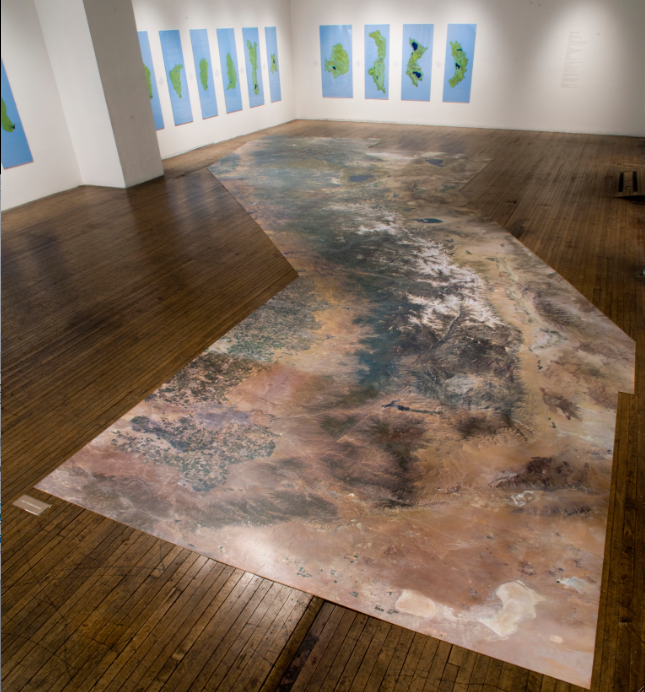 Installation Ronald Feldman Gallery, in collaboration with the Nevada Museum of Art. A 44 foot long floor work basically done with hi resolution satellite photography, the floor piece accompanied by 16 watershed drawings of the major watersheds coming from the ridgelines all together give the viewer the sense of the magnitude of the range of the Sierra Nevada.  It takes approximately seven 6 foot paces to traverse the work in the gallery creating a metaphor for walking the Sierras. The detail is such that people can on their hands and knees find places they have been and become aware of the vast logging operations.Sierra Nevada Project Definition: A Draft Experimental Design
The Project is designed to field test in a formal research setting core concepts that the Harrison Studio has been working with for the past 35 years. The Project will be designed to answer the following question: Are there ecologically available responses that will, in good part, replace the value once provided by disappearing glaciers and snow pack to river systems and the human and ecological cultures they support? The methodology to find an initial set of probable answers to these and related questions at a manageable scale will include:Establishing a transect from the highest useful point in the Sagehen watershed, dropping 2,300 ft. about a 5.5-mile span to the outfall of the Sagehen Creek into Stampede Reservoir. The transect (see modified Google map and topo drawing) is designed to touch all major ecotomes: meadow, riverine, forest types and shrublands.   We estimate (subject to precise evaluation on the ground) that approximately 20 or more site variations will be found over the approximately 5-mile transect. On each site we identify, we will place two framing elements, either rope, wood or found materials on the ground. The shapes will enclose a total area the size of a football field, although shaped according to the nature of the site.We will leave one tract alone as a control. We will use the other as a test site for an aspect of the yet to be determined species palette. The species palette will be designed to accept warming, intermittent heavy rains and drought. It will be continually reevaluated over the research period for its capability to hold back erosion, enhance topsoil and to function in a fire-tolerant manner, above all, the intention is that such a palette will enhance the sponge dynamics in the earth in such a way that the earths, as far as possible, will hold and release the waters, once supplied by snow pack and glacial melt, to river and stream.As the artist lead, the Harrison Studio has received research monies to enable funding the team of scientists to begin this work.As the experiment begins to take place, we will establish on the 5-mile path through the site, an ongoing changing narrative, informed in good part by that which is discovered.  The work as a whole will function as a complex hybrid form consisting of; a work of art, scientific experiment, a bio-regional proposal and an educational program. The physical work on the ground will have a strong presence and be associated with a lucid poetic narrative designed to evolve in response to new information. In addition to providing creative and educational connections with the museum and the community at large, it will also serve to train students.From Sierra Nevada: An Adaptation: The Sagehen Watershed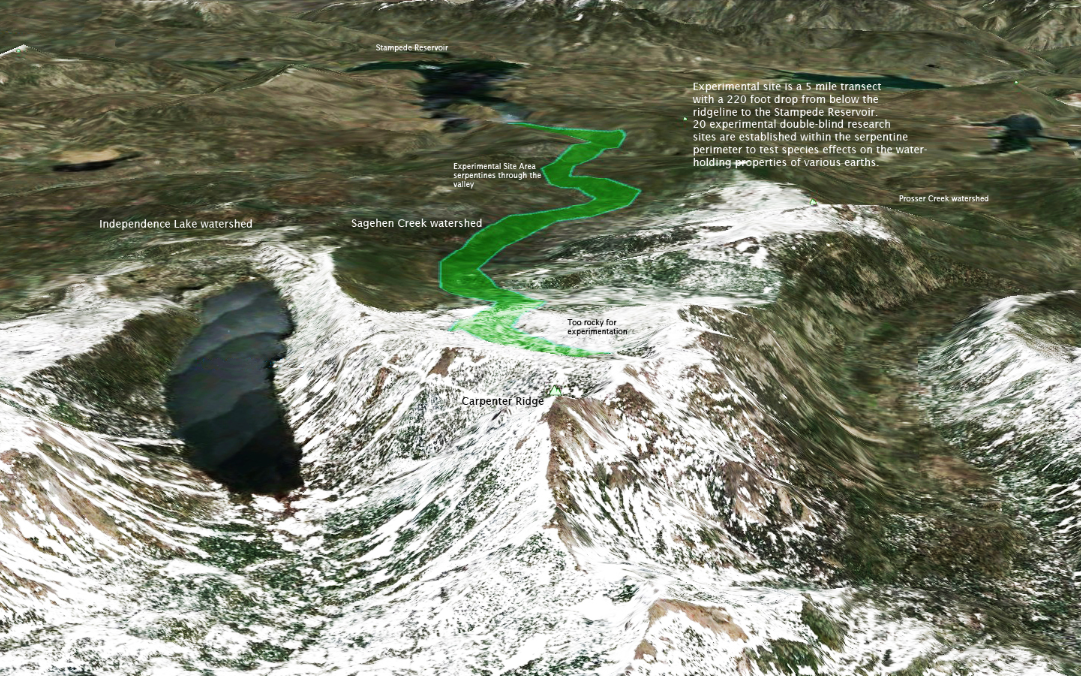 Trajectory of 20 double blind sites that will be used to test the concept and potentially value of designing species palettes that will respond favorably to the flood and drought expected in the high grounds as a result of rapid (forced) global warming. Species groupings will be selected to favor fire resistance, biodiversity, drought tolerance and the ability to sequester waters.From Sierra Nevada: An AdaptationTopographic Map: Sagehen Creek Watershed

Tentative site selections and tentative site for 100 meter deep core drilling.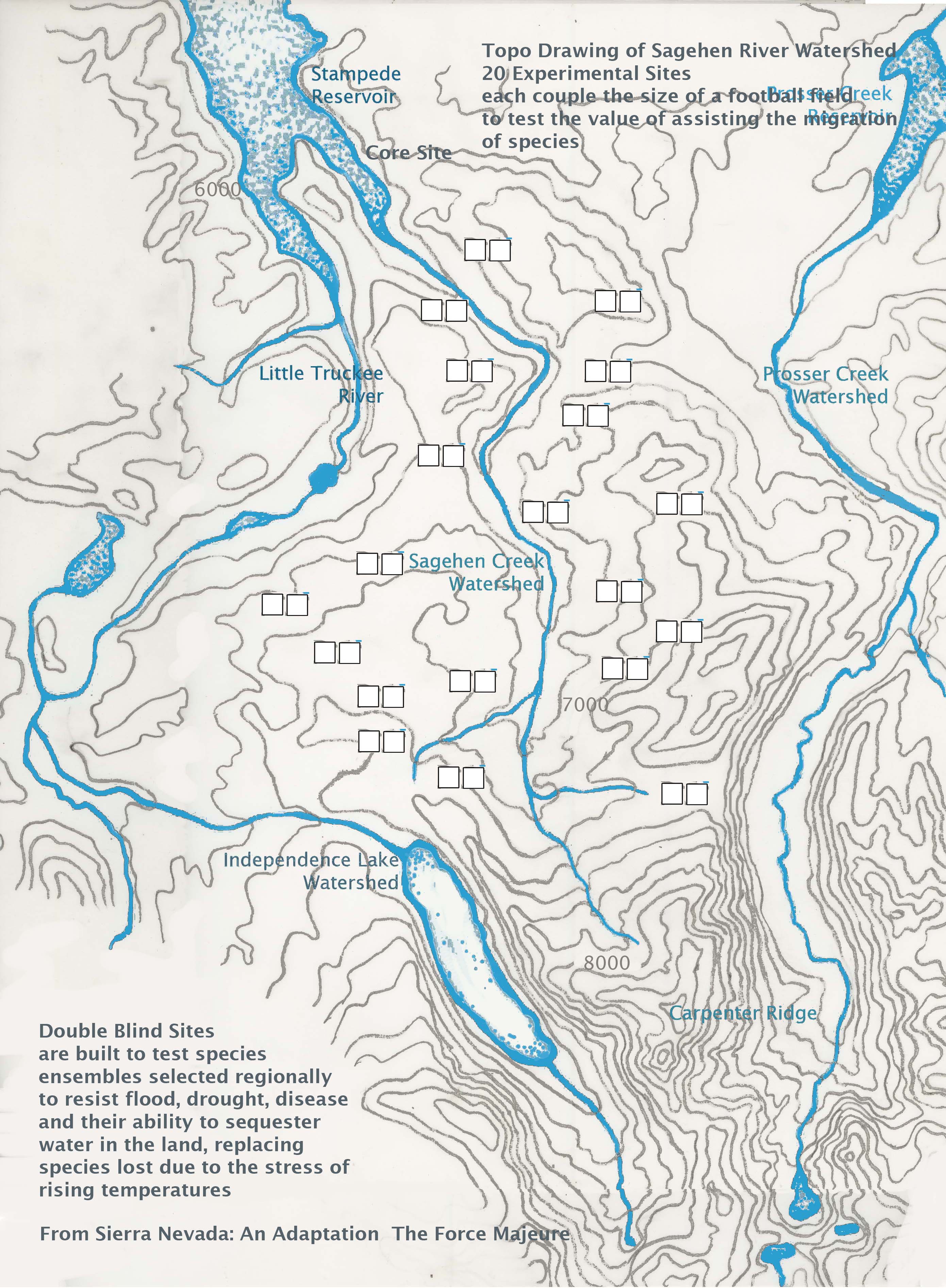 The core and depth is to discover species types and diversity from a paleoecological perspective and will be designed to reach the Eemian interglacial period 115,000-130,000 years ago when weather conditions were very similar to those predicted to prevail in the next 50-100 years.Center for the Force MajeureThe Center for the Force Majeure Studies established on the University California Santa Cruz campus has four primary missions. Botanical explorations and experimentations that will assist the migration of species upward to comepensate for species loss, flood and drought due to accelerated global warming in the high grounds particularly mountain areas. The Center will be examining the possibility of generating ecosystemic design directed toward adaptation at great scaleThe center expects to develop experimentation towards these ends working with the personnel at the University of California Berkeley research station located in the 8000 acre Sagehen Watershed.Generating a Paleobotanical Library with special emphasis placed on utilizing information gainded from the Eemian period in paleohistory approximately 115,000-130,000 years ago when the temparatures and weather conditions were similar to those predicted within the next 50-100 years particularly in the Sierra NevadasA parallel form emerging as an activity of the center are ecological game structures based on the concepts embedded in or flowing from the ecological definition of the Force Majeure. The Center will be utilising the resources of the University which is one of the four prinicipal acadamic game generating institutions in the US.